Will this card be for a Specific Individual or for a  Department?Requested Spending Limits:For Spending Limit options not listed, please contact the Program Administrator. Starting spending Limit options are:Default Allocation Codes:The allocation codes can be changed in Works for each transaction, if necessary. The defaults should be the accounts where you think the majority of the purchases will be coded. At minimum, the Organization should be filled in. At this time, ONLY General Fund purchases are allowed on a P-Card. No School Activity Fund or Federally-funded purchases.Reconciler & Approver:The “Reconciler” is the person who initially allocates the transactions & uploads receipts in Works. This is usually the actual Cardholder. The “Approver” is the Director/Principal who is responsible for final review & approval of all transactions in Works. Both must complete mandatory training with the Program Administrator.Signatures: I certify that the above information is correct and that the P-Card will only be used for work-related purchases that support the mission of Richmond Public Schools. I understand that any misuse or abuse may result in disciplinary action, up to and including termination of employment. I agree to notify the Program Administrator if the Account Holder transfers, retires, or resigns so that the card can be cancelled.Complete, sign, & return to the Program Administrator in Procurement & Property Management.For Program Administrator Use Only:New P-Card Application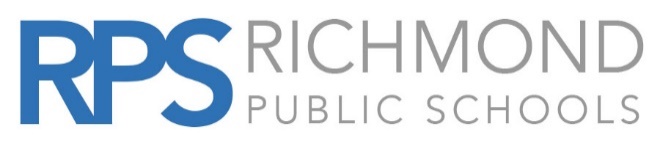 Name on Card:Employee ID:School/Department:Work Phone:Work Address:Cardholder Email:Single Transaction: $1,000 / Billing Cycle Limit: $5,000       ORSingle Transaction: $1,000 / Billing Cycle Limit: $5,000       ORSingle Transaction: $5,000 / Billing Cycle Limit: $10,000Single Transaction: $5,000 / Billing Cycle Limit: $10,000Single Transaction: $5,000 / Billing Cycle Limit: $10,000Single Transaction Limit:$$Billing Cycle Limit:$Fund: 
100Function:
Organization:
Program:
Object:
Reconciler Name:Employee ID:Email AddressWork Phone:Approver Name:Employee ID:Email Address:Work Phone:Account Holder:Date:Director/Principal:Date:Program Administrator:Date: Works Card Master List Maintenance Log  Scan to File